27.11.2019муниципальное бюджетное дошкольное образовательное учреждение«Детский сад общеразвивающего вида  № 34 с приоритетным осуществлением деятельности по познавательно – речевому развитию детей»Самоанализ.Формы и методы использованные в занятии применяются педагогами стажистами и узкими специалистами  (ИКТ, презентации и другие), но отдельно у каждого специалиста.Объединение нескольких областей и специалистов в одном занятии всем понравилась. Но многие педагоги считают, что это на практике, трудно выполнимо (нехватка времени для подготовки).То, что планировалось, было проведено. Педагоги получили практические знания по интеграции нескольких областей в НОД. Учитель- логопед:  С.А.Некрашевич 27.11.2019                       Тема: «Помощники Федоры»                           ПРИЛОЖЕНИЕ 1Интеграция образовательных областей:«Познавательное развитие», «Речевое развитие», «Социально – коммуникативное развитие»,  «Физическое развитие».Цель: совершенствование: лексико-грамматического строя речи по лексической теме «Посуда»; умений и навыков в двигательной деятельности  у воспитанников с ОВЗ.Коррекционно-образовательные задачи:1. Актуализировать представления детей о  посуде, её разнообразии, назначении, деталях.2. Упражнять в образовании существительных с уменьшительно- ласкательными суффиксами, в родительном падеже, во множественном числе. 3. Совершенствовать  связную речь, умение строить предложение, образование относительных прилагательных; дифференцировать предметы посуды, закреплять знание простых предлогов. 4. Упражнять детей в ходьбе, змейкой по дорожкам «плоскостопия», разных видов ходьбы, беге.5. Закрепить умение детей строиться в две колонны, ходить по гимнастической скамейке боком приставным шагом,  совершенствовать  умение прыжков на двух ногах из обруча в обруч с продвижением  вперед.6. Воспитывать познавательный интерес, коммуникативные навыки в совместной деятельности, умение помогать друг другу.Оборудование: Демонстрационное: проектор, фрагменты из мультфильма «Федорино горе», мяч, сундук, посуда, стол, скамейки, обруч, картинки без частей посуды, дорожка «плоскостопия», картинки для составления деформированных предложений.Раздаточный материал: картинки с изображением посуды, мебели, животных, картонные тарелки, атрибуты к подвижной игре «Найди пару» (парная посуда). Ход занятияЛОГОПЕД.  Сегодня у нас на занятии гости, давайте поздороваемся. (Дети здороваются). Начинается мультфильм «Федорино горе» (44 -3.45мин) до слов:   Посуда, ты куда, воротись ты назад….ФИЗРУК Что это за мультфильм, как он называется? Кто главная героиня? Что у нее случилось?Можем мы ей как то можем  помочь? Пойдем помогать, догонять посуду?   (ответ детей)Дети строимся в шеренгу, равняемся, в обход по залу шагом марш, ходьба змейкой по дорожкам «плоскостопия» меняем положение рук, легким бегом меняя направление. Перестроение в две колонны. Общеразвивающие  упражнения без предметов.- Смотрите, а вот и посуда, что это (тарелки).  Возьмите по 2 тарелки.1. «Звенят тарелки». И. п. ноги слегка расставлены, руки в стороны. Ударить тарелками перед грудью «Дзынь».2. «Моем тарелки». И. п. ноги на ширине плеч, руки с тарелками вытянуты в стороны. Делаем круговые вращения с вытянутыми руками. Вперед 4 раза, назад 4 раза.3. «Сушим тарелки». И. п. Тарелки на полу перед собой, ноги на ширине плеч, руки на поясе. Глубокий вдох, наклон вперёд вниз, руки в стороны, наклон вперед – выдох.4. «Большие тарелки, маленькие блюдца». Тарелки бывают большими,  а бывают … Мы с вами стоим- это большие тарелки, присели – маленькие тарелки.И.П. – Ноги слегка расставлены, руки на поясе – большие тарелки, 1раз присесть руки вперед – мы маленькие тарелки, 2 И.П.5.  «Прыжки вокруг тарелок» Вы довольны, что мы привели тарелки в порядок? (Ответы детей). Давайте этому порадуемся.И. П. – прыжки - руки на поясе, ноги вместе. Прыгаем вокруг тарелок. В чередовании  с ходьбой.Делаем глубокий вдох, перестроение в одну колонну в обход по залу. Делаем круг.ЛОГОПЕД А какая посуда  есть у вас дома? (передают мяч по кругу, называют посуду).ЛОГОПЕД  Игра «Нет чего?» Употребление слов в родительном падеже. Федора совсем за своей посудой не ухаживала, у нее была отколотая, сломанная посуда. Посмотрите, у чайника нет….(У кастрюли нет крышки,  у чашки нет – ручки, у самовара нет -ножек т. п.) ЛОГОПЕД   Чтобы найти Федорину посуду, мы должны еще выполнить одно задание. Игра “Незнайкины предложения”. Исправь порядок слов в предложениях (работа с деформиров. предложениями). Посуда убрала Соню.Тарелка моет девочку.В посуде стоит шкаф.Стол лежит на ложках.Суп готовит маму.Посуда несет Машу.ФИЗРУК  Выполняем задание друг за другом. Ребята, теперь идем  по гимнастической скамейке боком приставным шагом, руки на поясе. Из большого обруча каждый возьмет себе картинку посуды.Прыжки на двух, руки на поясе, в обруч с продвижением веред. ЛОГОПЕД. Теперь каждый свою посуду скажет во множественном числе (чашка – чашки..)Сотрите, ребята, тут  коробка.  ООО, да в ней Федорина посуда. Игра с предлогами.- коробка где? (Под столом).- Теперь коробка? (настоле)- Посуда где? (В коробке)- Мы достаем посудуот куда? (Из коробки).ЛОГОПЕД   Давайте назовем посуду ласково, чтобы она быстрее простила Федору (чашечка,  тарелочка, блюдечко,чайничек, поворежечка, ковшик, ложечка, вилочка, кастрюлька, сковородочка, ножичек, стаканчик…)ФИЗРУК. Подвижная игра "Найди себе пару" (посуда).ФИЗРУКА давайте на минуточку заглянем к Федоре и узнаем, как она теперь обращается со своей посудой.Просмотр окончания мультфильма 8,09 мин - конецИгра «Из чего что?»         ЛОГОПЕД.  Теперь можно вкусно обедать.Мы будем пить чай с лимоном, значит, чай будет  - лимонный.             Есть суп из риса, значит рисовый суп.Есть салат с сыром – значит сырный салат.Есть торт с кокосом, значит торт будет кокосовый.А если сок выжмем из ананасов, значит он будет ананасовый.Релаксация. Что вам больше всего понравилось на занятии, что было сложно? Что бы вы хотели повторить?ПРИЛОЖЕНИЕ 2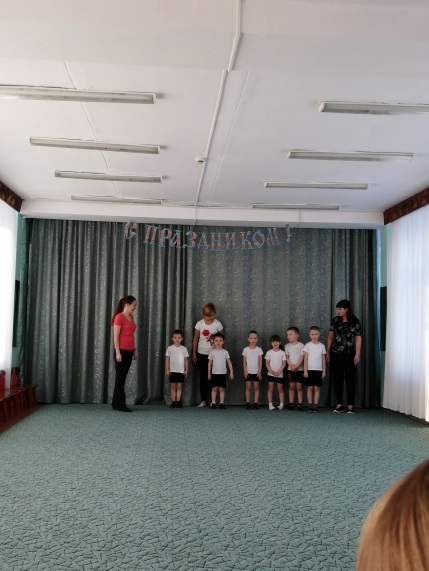 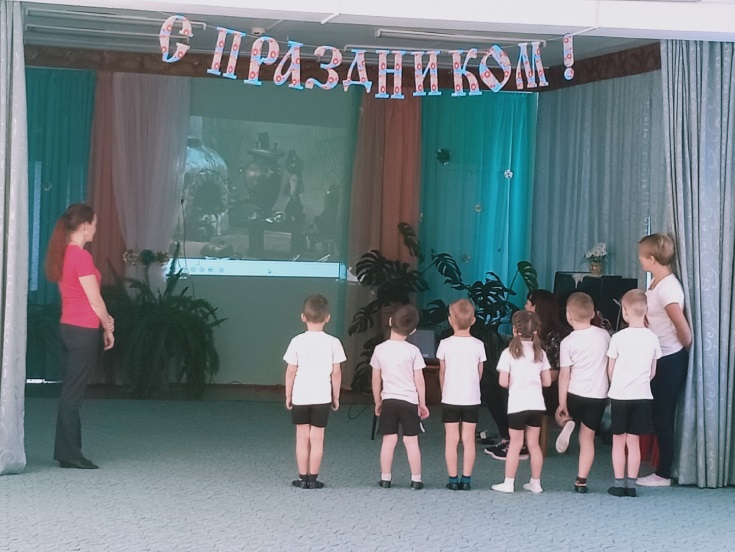 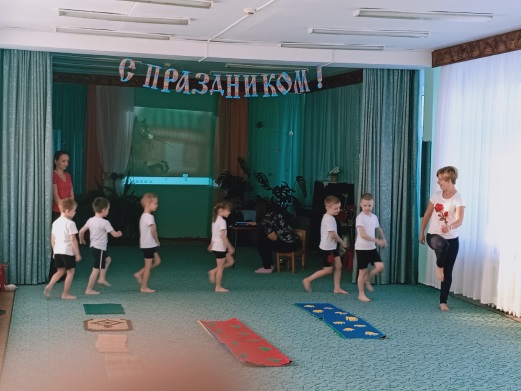 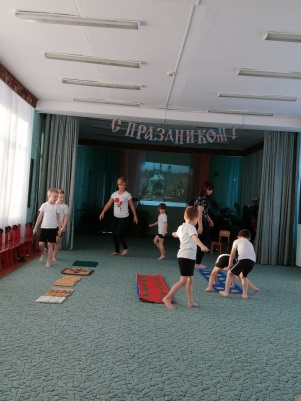 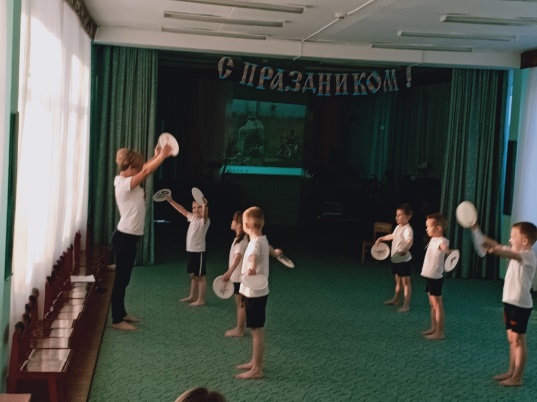 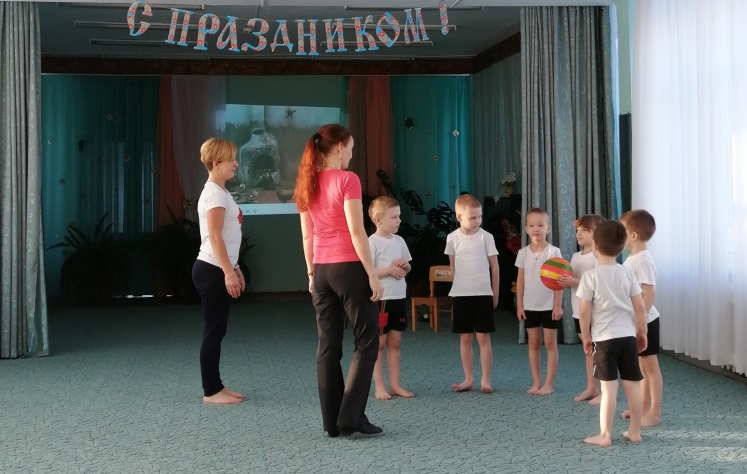 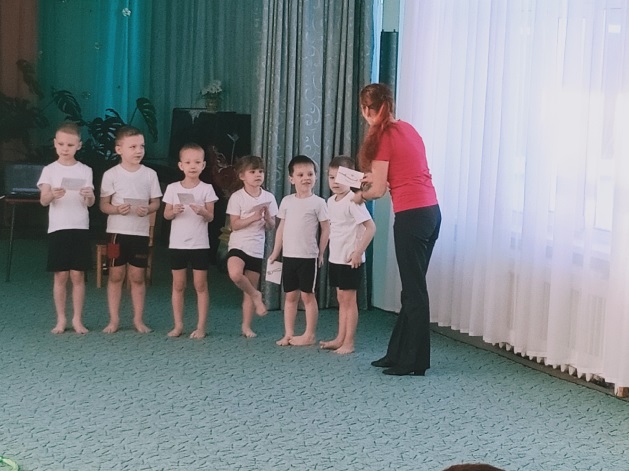 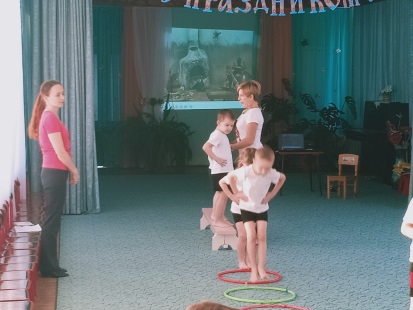 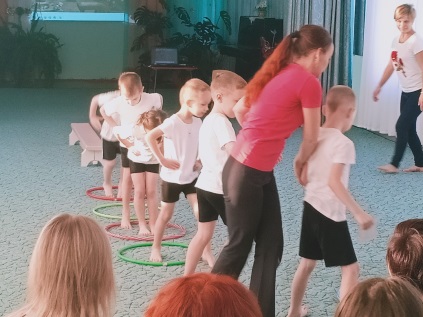 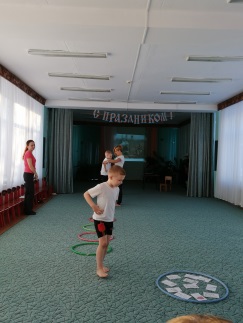 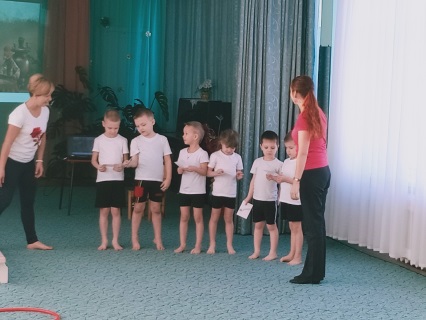 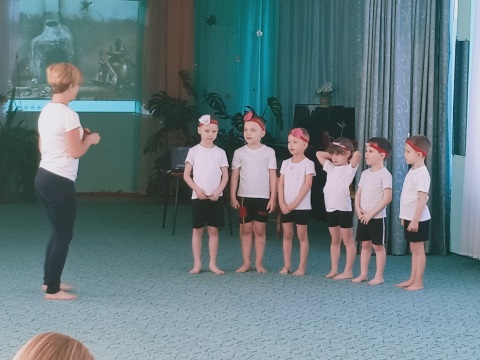 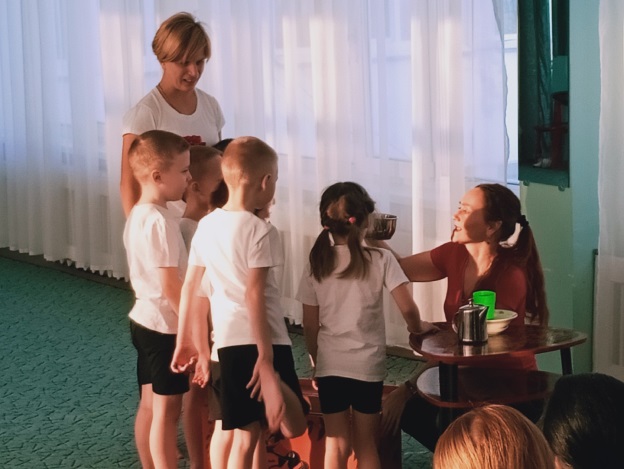 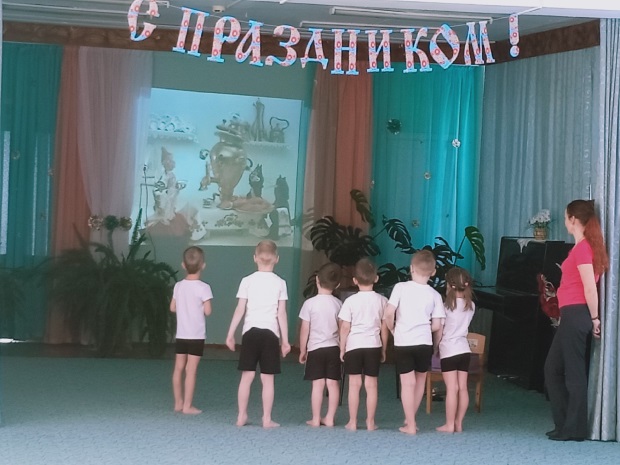 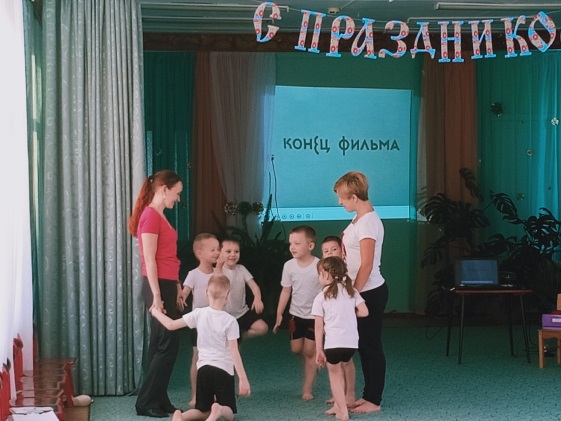 №Название проведенных мероприятийЦелевая аудиторияКол-во участниковЧто удалось (опишите главные результаты мероприятия)Трудности проблемыОтметка о наличии приложений1.Открытое интегрированное занятие учителя-логопеда и инструктора по физ.культуре с детьми с ОВЗ старшего дошкольного возраста  «Помощники Федоры».Инструктора по физ.воспитанию,муз.руководитель, учителя-логопеды, воспитатели.22 человекаПедагоги еще раз увидели как можно интегрировать несколько  образовательных областей  (речевое и физическое развитие) в НОД.Не желание многих педагогов самим внедрять что то новоеПриложение 1 Конспект занятия,Приложение 2 фото отчет